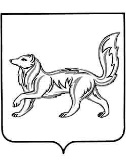 АДМИНИСТРАЦИЯ ТУРУХАНСКОГО РАЙОНАКРАСНОЯРСКОГО КРАЯП О С Т А Н О В Л Е Н И ЕО внесении изменений и дополнений в постановление администрации Туруханского района от 17.01.2017 № 50-п «О создании комиссии по предупреждению и ликвидации чрезвычайных ситуаций и обеспечению пожарной безопасности Туруханского района»В целях совершенствования деятельности органов управления муниципального звена территориальной подсистемы единой государственной системы предупреждения и ликвидации чрезвычайных ситуаций Туруханского района, в соответствии с Федеральным законом от 21.12.1994 № 68-ФЗ «О защите населения и территорий от чрезвычайных ситуаций природного и техногенного характера», постановлением Правительства Российской Федерации от 30.12.2003 № 794 «О единой государственной системе предупреждения и ликвидации чрезвычайных ситуаций», руководствуясь статьями 47, 48 Устава Туруханского района, ПОСТАНОВЛЯЮ:Приложение № 1 к постановлению администрации Туруханского района от 17.01.2017 № 50-п «О создании комиссии по предупреждению и ликвидации чрезвычайных ситуаций и обеспечению пожарной безопасности Туруханского района» изложить в новой редакции согласно приложению.Настоящее постановление опубликовать в общественно–политической газете Туруханского района «Маяк Севера» и разместить на официальном сайте Туруханского района в сети Интернет.Контроль за исполнением настоящего постановления оставляю за собой.4. Постановление вступает в силу с момента подписания.Глава Туруханского района						      О.И. Шереметьев Приложение  к постановлению администрации Туруханского района  от 24.07.2023 № 563 -пПриложение № 1к постановлениюадминистрации Туруханского районаот 17.01.2017 № 50-п    Составкомиссии по предупреждению и ликвидации чрезвычайныхситуаций и обеспечению пожарной безопасностиТуруханского района24.07.2023с. Туруханск№ 563 -пШереметьев Олег ИгоревичГлава Туруханского района, председатель   комиссии Кожевников Евгений ГеоргиевичПервый заместитель Главы Туруханского района, заместитель председателя комиссииАрзамазов Александр ЛеонидовичЗаместитель Главы Туруханского района-руководитель управления ЖКХ и строительства, заместитель председателя комиссииМоховиков Иван ВладимировичНачальник 8 ПСО ФПС ГПС ГУ МЧС России по Красноярскому краю, заместитель председателя комиссии (по согласованию)Кусамин Алексей АлексеевичНачальник отдела по вопросам общественной безопасности, гражданской обороны и чрезвычайных ситуаций администрации Туруханского района, секретарь комиссииЧлены комиссии:Булгаков Василий ИвановичГенерального директора ООО «ТуруханскЭнергоком» (по согласованию)Герелис Валентина ВасильевнаНачальник КГКУ «Туруханский отдел ветеринарии»Ержанов Абылайхан АбылайхановичРуководитель МКУ «ЕДДС Туруханского района» Жадан Михаил ЮрьевичГенеральный директор АО «Горизонт» (по согласованию)Игнатенко Александр Александрович Заместитель Главы Туруханского района – руководитель территориального управления администрации Туруханского района  Кочкарёв Павел ВладимировичДиректор ФГБУ «Государственный природный заповедник «Центральносибирский» (по согласованию)Макаров Дмитрий АнатольевичНачальник отделения лицензионно-разрешительной работы с. Туруханск Управления Росгвардии по Красноярскому краю (по согласованию)Попов Николай СергеевичНачальник Отдела МВД Россиипо Туруханскому району (по согласованию)Рощупкин Дмитрий АлексеевичГлавный врач КГБУЗ «Туруханская РБ»Папава Дарья ЕвгеньевнаИ.о. начальника территориального отдела Управления Роспотребнадзора по Красноярскому краю в Туруханском районе (по согласованию)Щепко Юрий ПетровичРуководитель КГБУ «Туруханское лесничество»Яновский Евгений АлексеевичЗаместитель начальника ОНД и ПР по Туруханскому району УНД и ПР ГУ МЧС России по Красноярскому краю (по согласованию)